   ด่วนที่สุดที่ พร  0023.3/ว			         คู่ฉบับ		              ศาลากลางจังหวัดแพร่              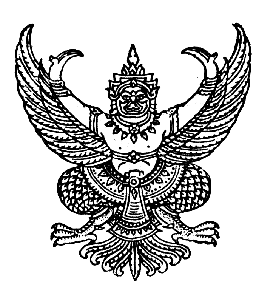                                                                                                  ถนนไชยบูรณ์ พร 5400  พฤศจิกายน  2561เรื่อง  การลงนามในบันทึกข้อตกลงความร่วมมือการจัดการขยะในพื้นที่จังหวัดแพร่เรียน  -ตามบัญชีแนบท้าย-สิ่งที่ส่งมาด้วย  บันทึกข้อตกลงความร่วมมือการจัดการขยะในพื้นที่จังหวัดแพร่  จำนวน  1  ชุด		ด้วยจังหวัดแพร่  จัดให้มีการลงนามในบันทึกข้อตกลงความร่วมมือการจัดการขยะในพื้นที่จังหวัดแพร่  เพื่อให้ทุกกภาคส่วนจัดการขยะโดยคัดแยกขยะ และดำเนินการจัดทำถังขยะอินทรีย์หรือขยะเปียกครัวเรือน ปฏิเสธภาชนะโฟมบรรจุอาหาร  ลดใช้ถุงพลาสติก  จึงกำหนดนโยบายให้ทุกภาคส่วน ร่วมรณรงค์   ให้เป็น “จังหวัดแพร่ปลอดภาชนะโฟม  ลดใช้ถุงพลาสติก จัดการขยะเปียกอย่างเหมาะสม (แพร่นิเวศน์)” และสอดคล้องกับเป็นเมืองต้นแบบสุขภาวะในผู้สูงวัย (Health Aging Smart Cities)  ในวันประชุมผู้บริหารและปลัดองค์กรปกครองส่วนท้องถิ่นในพื้นที่จังหวัดแพร่ วันพฤหัสบดีที่  15  พฤศจิกายน  2561  เวลา  09.30 น. ณ ห้องประชุมจดหมายเหตุ  ศาลากลางจังหวัดชั้น  2		เพื่อให้การลงนามในบันทึกข้อตกลงความร่วมมือการจัดการขยะในพื้นที่จังหวัดแพร่ นำไปสู่การปฏิบัติที่เป็นรูปธรรม บรรลุเป้าหมายที่กำหนดไว้  จึงขอเรียนเชิญท่านเข้าร่วมลงนามบันทึกข้อตกลงดังกล่าวในวัน เวลา และสถานที่ดังกล่าว ทั้งนี้  ขอให้ส่งแบบตอบรับผู้เข้าร่วมลงนามให้สำนักงานส่งเสริมการปกครองท้องถิ่นจังหวัดแพร่ภายในวันที่ 12 พฤศจิกายน 2561 ทาง E-mail :phraelocal.3r@gmail.com หรือทางโทรสารหมายเลข  0-5453-4119 ต่อ 307 		จึงเรียนมาเพื่อทราบ  และพิจารณาดำเนินการต่อไป         ขอแสดงความนับถือ  หนังสืออยู่ระหว่างรอลงนามสำนักงานส่งเสริมการปกครองท้องถิ่นจังหวัดกลุ่มงานส่งเสริมและพัฒนาท้องถิ่นโทร. 0-5453-4119 ต่อ 306รายชื่อส่วนราชการ และภาคส่วนที่เกี่ยวข้องร่วมลงนามบันทึกข้อตกลงความร่วมมือการบริหารจัดการขยะในพื้นที่จังหวัดแพร่แบบตอบรับการเข้าร่วมการลงนามในบันทึกข้อตกลงความร่วมมือการจัดการขยะในพื้นที่จังหวัดแพร่วันที่  2 พฤศจิกายน  2561 เวลา  09.30 น. ณ ห้องประชุมจดหมายเหตุ  ศาลากลางจังหวัดชั้น  2ชื่อ (นาย/นาง/นางสาว)...................................................นามสกุล............................................ตำแหน่ง .............................................................................................................................................หน่วยงาน ...........................................................................................................................................โทรศัพท์………………….……………………     โทรสาร………………………………………………..		       สามารถเข้าร่วมได้     ไม่สามารถเข้าร่วมได้  (ลงชื่อ)..............................................................           (..........................................................)ตำแหน่ง.............................................................หมายเหตุกรุณาตอบรับการเข้าร่วมลงนามความร่วมมือฯ ให้สำงานส่งเสริมการปกครองท้องถิ่นจังหวัดแพร่ ทางโทรสาร 0 5453 119  ต่อ  307 หรือทาง e-mail :phraelocal.3r@gmail.com ภายในวันที่  12  พฤศจิกายน  2561 รอง ผวจ..............................  ........../.........../..........ท้องถิ่นจังหวัด......................  .........../........../..........หน.กลุ่มงาน.........................  .........../........../..........ผู้ปฏิบัติ...............................  .........../........../...........1ผู้ว่าราชการจังหวัดแพร่2รองผู้ว่าราชการจังหวัดแพร่ (นายอนุรัฐ   ไทยตรง)3รองผู้ว่าราชการจังหวัดแพร่ (นายโชคดี   อมรวัฒน์)4ปลัดจังหวัดแพร่5ท้องถิ่นจังหวัดแพร่6นายแพทย์สาธารณสุขจังหวัดแพร่7ศึกษาธิการจังหวัดแพร่8ผู้อำนวยการสำนักงานพระพุทธศาสนาจังหวัดแพร่9คณบดีมหาวิทยาลัยแม่โจ้-แพร่เฉลิมพระเกียรติ10ผู้อำนวยการสำนักงานทรัพยากรธรรมชาติและสิ่งแวดล้อมจังหวัดแพร่            11นายกองค์การบริหารส่วนจังหวัดแพร่12นายกเทศมนตรีเมืองแพร่13ประธานสมาคมสันนิบาตเทศบาลจังหวัดแพร่14ประธานชมรมนายกองค์การบริหารส่วนตำบลจังหวัดแพร่15ประธานแม่บ้านมหาดไทยจังหวัดแพร่16ประธานกรรมการหอการค้าจังหวัดแพร่17ประธานสภาอุตสาหกรรมจังหวัดแพร่18ประธานสภาวัฒนธรรมจังหวัดแพร่19ประธานสภาอุตสาหกรรมท่องเที่ยวจังหวัดแพร่20ประธานอาสาสมัครพิทักษ์ทรัพยากรธรรมชาติและสิ่งแวดล้อมจังหวัดแพร่21พัฒนาการจังหวัดแพร่ (ตลาดประชารัฐคนไทยยิ้มได้/ของดีจังหวัด)22วัฒนธรรมจังหวัดแพร่( ตลาดวัฒนธรรมถนนสายวัฒนธรรม)23พาณิชย์จังหวัดแพร่( ตลาดประชารัฐต้องชม)24ผู้จัดการบริษัทประชารัฐรักสามัคคีแพร่ (ตลาดประชารัฐ Modern Trade)25ผู้อำนวยการสำนักงานธนาคารเพื่อการเกษตรและสหกรณ์การเกษตร(ตลาดประชารัฐวิถีชุมชธ.ก.ส.26นายสามชาย  พนมขวัญ นายกสมาคมภาคีพัฒนาจังหวัดแพร่